För alla former av medfinansiering, förutom kontanta medel, ska ett beräkningsunderlag bifogas medfinansieringsintyget. Medfinansieringen ska verifieras med underlag i samband med ansökan om utbetalning.Information angående uppföljning av anslag 
(gäller enbart nationell kontant medfinansiering)Tillväxtverket behöver få in uppgiften avseende vilket typ av anslag medfinansieringen kommer från för att Tillväxtverkets uppföljning ska bli korrekt. Nedanstående tabell beskriver de anslag som är valbara i medfinansieringsintyget och vilka typer av anslag som ryms inom respektive. Reg. tillväxt Övr. nat. anslag Övriga medel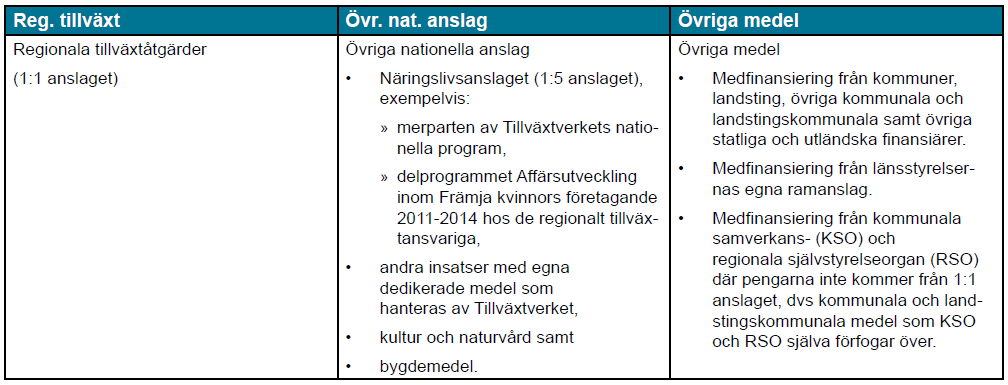 MedfinansieringsintygFör medfinansiering av projekt delfinansierat av 
Europeiska regionala utvecklingsfondenHärmed intygas att undertecknad medfinansiär åtar sig att finansiera projektet:Härmed intygas att undertecknad medfinansiär åtar sig att finansiera projektet:Ange projektnamnAnge om medfinansieringen är:
Kryssa i ett av alternativen OffentligAnge om medfinansieringen är:
Kryssa i ett av alternativen PrivatMedfinansiering kommer ske med totalt högst:       SEK och beräknas ske enligt följande fördelning:Medfinansiering kommer ske med totalt högst:       SEK och beräknas ske enligt följande fördelning:Medfinansiering kommer ske med totalt högst:       SEK och beräknas ske enligt följande fördelning:Medfinansiering kommer ske med totalt högst:       SEK och beräknas ske enligt följande fördelning:Medfinansiering kommer ske med totalt högst:       SEK och beräknas ske enligt följande fördelning:Medfinansiering kommer ske med totalt högst:       SEK och beräknas ske enligt följande fördelning:Kontant medfinansiering med högst:År 20xxÅr 20xxÅr 20xxÅr 20xxTotaltKontanta medel   0Summa kontant medfinansiering   0   0    0    0    0Bidrag i annat än pengar med högst:Bidrag i annat än pengar med högst:Bidrag i annat än pengar med högst:Bidrag i annat än pengar med högst:Bidrag i annat än pengar med högst:Bidrag i annat än pengar med högst:Varor   0Tjänster (t ex arbetstid)   0Mark och fastigheter   0Bygg- och anläggningsarbeten   0Summa bidrag i annat än pengar   0   0   0   0   0Summa total medfinansiering   0   0   0   0   0Belopp i tabellen anges i SEK. Observera att medfinansiering från stödmottagaren och eventuell samverkanspart i projektet aldrig räknas som bidrag i annat än pengar, medfinansieringen ska i de fallen redovisas som kontant medfinansiering även om finansieringen avser varor, tjänster (inkl arbetstid/lön), mark och fastigheter eller bygg- och anläggningsarbetenBelopp i tabellen anges i SEK. Observera att medfinansiering från stödmottagaren och eventuell samverkanspart i projektet aldrig räknas som bidrag i annat än pengar, medfinansieringen ska i de fallen redovisas som kontant medfinansiering även om finansieringen avser varor, tjänster (inkl arbetstid/lön), mark och fastigheter eller bygg- och anläggningsarbetenBelopp i tabellen anges i SEK. Observera att medfinansiering från stödmottagaren och eventuell samverkanspart i projektet aldrig räknas som bidrag i annat än pengar, medfinansieringen ska i de fallen redovisas som kontant medfinansiering även om finansieringen avser varor, tjänster (inkl arbetstid/lön), mark och fastigheter eller bygg- och anläggningsarbetenBelopp i tabellen anges i SEK. Observera att medfinansiering från stödmottagaren och eventuell samverkanspart i projektet aldrig räknas som bidrag i annat än pengar, medfinansieringen ska i de fallen redovisas som kontant medfinansiering även om finansieringen avser varor, tjänster (inkl arbetstid/lön), mark och fastigheter eller bygg- och anläggningsarbetenOm projektets faktiska kostnader vid avslut blir lägre än budgeterat, ange hur er kontanta medfinansiering får användas:
Kryssa i ett av alternativenOm projektets faktiska kostnader vid avslut blir lägre än budgeterat, ange hur er kontanta medfinansiering får användas:
Kryssa i ett av alternativenOm projektets faktiska kostnader vid avslut blir lägre än budgeterat, ange hur er kontanta medfinansiering får användas:
Kryssa i ett av alternativenOm projektets faktiska kostnader vid avslut blir lägre än budgeterat, ange hur er kontanta medfinansiering får användas:
Kryssa i ett av alternativenStödmottagaren får använda eventuellt för hög utbetald medfinansiering till likartad verksamhet men skild från projektet.Stödmottagaren får använda eventuellt för hög utbetald medfinansiering till likartad verksamhet men skild från projektet.Stödmottagaren måste betala tillbaka eventuellt för högt utbetald medfinansiering.Stödmottagaren måste betala tillbaka eventuellt för högt utbetald medfinansiering.Ange från vilket anslag den offentliga kontanta medfinansieringen kommer från:
Frågan gäller endast offentlig kontant medfinansiering, se även mer information på sidan 2 i intyget. Kryssa i ett av alternativen, belopp anges om den totala medfinansieringen kommer från olika anslag. Ange från vilket anslag den offentliga kontanta medfinansieringen kommer från:
Frågan gäller endast offentlig kontant medfinansiering, se även mer information på sidan 2 i intyget. Kryssa i ett av alternativen, belopp anges om den totala medfinansieringen kommer från olika anslag. Ange från vilket anslag den offentliga kontanta medfinansieringen kommer från:
Frågan gäller endast offentlig kontant medfinansiering, se även mer information på sidan 2 i intyget. Kryssa i ett av alternativen, belopp anges om den totala medfinansieringen kommer från olika anslag. Ange från vilket anslag den offentliga kontanta medfinansieringen kommer från:
Frågan gäller endast offentlig kontant medfinansiering, se även mer information på sidan 2 i intyget. Kryssa i ett av alternativen, belopp anges om den totala medfinansieringen kommer från olika anslag. Regionala tillväxtåtgärder (1:1)      Övriga nationella anslag      Övriga medel      Medfinansierande organisation:Medfinansierande organisation:Medfinansierande organisation:NamnNamnOrganisationsnummerPostadressPostadressPostadressPostnummerOrtOrtUnderskrift av person som är behörig att företräda organisationenUnderskrift av person som är behörig att företräda organisationenUnderskrift av person som är behörig att företräda organisationenDatumNamnteckningNamnförtydligande